Escola:                                                                             Data:Aluno:                                                                                Turma:                                         Caça-Palavras Natalino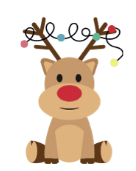 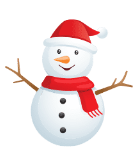 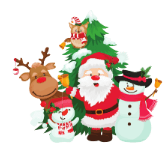 A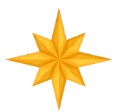 RAJ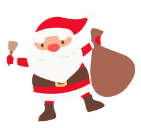 XENWN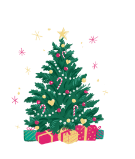 EUIRUOENTERDMCVFEETHXA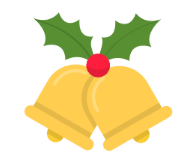 CHSERRGDVKIILRHINCNMEDYESCEHPEQMTALMSXLEMLMNUIBPGSNOWMANMOPRFUIERTTYSWQYUIQLUYRIOPWRGVSTOSANTACLAUSNUUVHCXROGTTEVPKCHRISTMASTREEILFRYIHUKKFRTAATUIOPKGOPBRSOEEUDROLTQYPLKO